Three-year fellowships for 20 PhD students in biologyCEA, France (Paris region, Grenoble, Cadarache)The CEA (Commissariat à l'énergie atomique et aux énergies alternatives: French Alternative Energies and Atomic Energy Commission) is a leading French public research organization with an internationally renowned Life Sciences program. The CEA’s Life Sciences Program offers a multidisciplinary environment, with emphasis on both basic and applied research, in partnership with leading universities and other research organizations to address two main societal focuses: Energy and Health.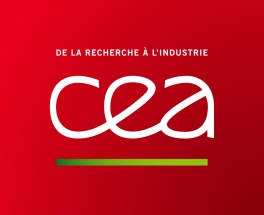 The CEA’s Life Sciences Program comprises 8 institutes located in CEA research centers in the Paris region, Grenoble and the South of France (Marcoule and Cadarache), where 1200 scientists conduct research in cutting-edge facilities (e.g., omics, biomedical imaging, structural biology, translational research) on bioenergy, energy efficient processes, radiation biology, toxicology, normal and pathological biological mechanisms (neurological disorders, cancer, infectious diseases, genetic diseases) and innovative diagnosis and therapy. In 2012-2013, CEA scientists have published over 950 peer-reviewed papers, including in high impact journals : please visit the website of our PhD program (see below) to download our “Highlights 2012” booklet.PhD Program of CEA’s Life SciencesCEA’s PhD program in Life Sciences gives you the opportunity to start a fruitful scientific career.Successful candidates will get a 3-year fixed term employment contract starting in October-November 2014, CEA being the employer. They will benefit from health and retirement insurances. The gross monthly remuneration will be about 2050€ the first and second years and 2105€ the third year.Upon graduation, they will receive a PhD degree from an affiliated leading French university (Universities of Paris, Grenoble, Marseille, etc.).For more information (PhD proposals, on-line application), please visit the website of our PhD Program. http://www-dsv.cea.fr/en/phd-programOn-line application deadline: Friday, March 21, 2014Eligibility
Students of all nationalities may apply. Applicants are expected to hold, or to be awarded by October 2014, a Master’s Degree in Biology or related fields from a leading university and scoring among the top tiers of their class.Pre-selection and final selection
Applications will be examined and pre-selected by an ad hoc committee in April 2014. 
Pre-selected applicants will be invited from May 21 to 23 to CEA’s Saclay research center (near Paris) for an interview with a panel of distinguished scientists and an informal chat with prospective PhD supervisors (poster session).
For non-local applicants, low-cost travel expenses and accommodation will be covered by CEA.
Successful candidates (who passed both the interview and the chat) will be notified by Friday, May 23, 2014.